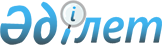 Об утверждении Правил ведения персонифицированного учета обязательных пенсионных взносов, обязательных профессиональных пенсионных взносов и (или) пени
					
			Утративший силу
			
			
		
					Приказ и.о. Министра здравоохранения и социального развития Республики Казахстан от 12 января 2016 года № 12. Зарегистрирован в Министерстве юстиции Республики Казахстан 15 февраля 2016 года № 13072. Утратил силу приказом Заместителя Премьер-Министра - Министра труда и социальной защиты населения Республики Казахстан от 9 августа 2023 года № 335.
      Сноска. Утратил силу приказом Заместителя Премьер-Министра - Министра труда и социальной защиты населения РК от 09.08.2023 № 335 (вводится в действие по истечении десяти календарных дней после дня его первого официального опубликования).
      Примечание РЦПИ!
      Настоящий приказ вводится в действие с 01.03.2016 г.
      В соответствии с подпунктом 6-1) статьи 7 Закона Республики Казахстан от 21 июня 2013 года "О пенсионном обеспечении в Республике Казахстан" ПРИКАЗЫВАЮ:
      1. Утвердить прилагаемые Правила ведения персонифицированного учета обязательных пенсионных взносов, обязательных профессиональных пенсионных взносов и (или) пени.
      2. Департаменту социального обеспечения и социального страхования в установленном законодательством порядке обеспечить:
      1) государственную регистрацию настоящего приказа в Министерстве юстиции Республики Казахстан;
      2) в течение десяти календарных дней после государственной регистрации настоящего приказа в Министерстве юстиции Республики Казахстан направление его копии в печатном и электронном виде на официальное опубликование в периодических печатных изданиях и информационно-правовой системе "Әділет", а также в Республиканский центр правовой информации для внесения в эталонный контрольный банк нормативных правовых актов Республики Казахстан;
      3) размещение настоящего приказа на официальном интернет-ресурсе Министерства здравоохранения и социального развития Республики Казахстан;
      4) в течение десяти рабочих дней после государственной регистрации настоящего приказа в Министерстве юстиции Республики Казахстан представление в Департамент юридической службы Министерства здравоохранения и социального развития Республики Казахстан сведений об исполнении мероприятий, предусмотренных подпунктами 1), 2) и 3) настоящего пункта.
      3. Контроль за исполнением настоящего приказа возложить на вице-министра здравоохранения и социального развития Республики Казахстан Жакупову С.К.
      4. Настоящий приказ вводится в действие с 1 марта 2016 года и подлежит официальному опубликованию.
      "СОГЛАСОВАН"   
      Министр по инвестициям   
      и развитию Республики Казахстан   
      ____________ А. Исекешев   
      "___" __________ 2016 года Правила ведения персонифицированного учета
обязательных пенсионных взносов, обязательных профессиональных
пенсионных взносов и (или) пени
      1. Настоящие Правила персонифицированного учета обязательных пенсионных взносов, обязательных профессиональных пенсионных взносов и (или) пени (далее – Правила) разработаны в соответствии с подпунктом 6-1) статьи 7 Закона Республики Казахстан от 21 июня 2013 года "О пенсионном обеспечении в Республике Казахстан" (далее – Закон) и определяют ведение персонифицированного учета обязательных пенсионных взносов, обязательных профессиональных пенсионных взносов и (или) пени.
      2. В настоящих Правилах используются следующие основные понятия:
      1) Государственная корпорация "Правительство для граждан" (далее – Государственная корпорация) – юридическое лицо, созданное по решению Правительства Республики Казахстан, для оказания государственных услуг в соответствии с законодательством Республики Казахстан, организации работы по приему заявлений на оказание государственных услуг и выдаче их результатов услугополучателю по принципу "одного окна", а также обеспечения оказания государственных услуг в электронной форме;
      2) уполномоченный орган по социальному обеспечению (далее – уполномоченный орган) – государственный орган, осуществляющий реализацию государственной политики в области социального обеспечения;
      3) единый накопительный пенсионный фонд (далее – ЕНПФ) – юридическое лицо, осуществляющее деятельность по привлечению пенсионных взносов и пенсионным выплатам;
      4) обязательные пенсионные взносы – деньги, вносимые в соответствии с Законом в ЕНПФ в порядке, установленном законодательством Республики Казахстан;
      5) обязательные профессиональные пенсионные взносы – деньги, перечисленные агентами за счет собственных средств в ЕНПФ в пользу работников, занятых на работах с вредными (особо вредными) условиями труда, профессии которых предусмотрены перечнем производств, работ, профессий работников.
      3. Персонифицированный учет обязательных пенсионных взносов, обязательных профессиональных пенсионных взносов и (или) пени ведется Государственной корпорацией на основании сведений из единого списка физических лиц, заключивших договор о пенсионном обеспечении за счет обязательных пенсионных взносов, обязательных профессиональных пенсионных взносов (далее - единый список) и базы данных вкладчиков (получателей) по обязательным пенсионным взносам, обязательным профессиональным пенсионным взносам (далее - база данных), и включает в себя следующие персональные данные по каждому вкладчику (получателю):
      1) индивидуальный идентификационный номер (далее - ИИН);
      2) фамилия, имя, отчество (при его наличии), дата рождения, место рождения, пол, адрес места жительства, гражданство вкладчика (получателя);
      3) серия и номер документа, удостоверяющего личность, дата выдачи указанных документов и наименование выдавшего их органа;
      4) об изменении номера и даты выдачи документа, удостоверяющего личность;
      5) об изменении гражданства, открытии или закрытии договоров о пенсионном обеспечении за счет обязательных пенсионных взносов, обязательных профессиональных пенсионных взносов в едином списке;
      6) об изменении реквизитов, статуса вкладчика (получателя);
      7) о перечисленных обязательных пенсионных взносах, обязательных профессиональных пенсионных взносах и (или) пени, а также их возврата в порядке, установленном Правилами и сроками исчисления, удержания (начисления) и перечисления обязательных пенсионных взносов, обязательных профессиональных пенсионных взносов в единый накопительный пенсионный фонд и взысканий по ним, утвержденным постановлением Правительства Республики Казахстан от 18 октября 2013 года № 1116 (далее – Правила № 1116);
      8) об агентах по уплате обязательных профессиональных пенсионных взносов, включая наименование и реквизиты агента в порядке, установленным Правилами № 1116.
      4. Государственная корпорация:
      1) обеспечивает своевременное внесение сведений и изменений в единый список и базу данных в соответствии с Правилами формирования базы данных вкладчиков (получателей) по обязательным пенсионным взносам, обязательным профессиональным пенсионным взносам и единого списка физических лиц, заключивших договор о пенсионном обеспечении за счет обязательных пенсионных взносов, обязательных профессиональных пенсионных взносов, утвержденными приказом Министра здравоохранения и социального развития Республики Казахстан от 22 января 2014 года № 12-ө (зарегистрирован в Реестре государственной регистрации нормативных правовых актов под № 9167);
      2) организовывает надежное хранение сведений, содержащихся в едином списке и базе данных в соответствии с Законом Республики Казахстан "О персональных данных и их защите";
      3) ежемесячно до 10 числа предоставляет в уполномоченный орган сведения о количестве вкладчиков (получателей) и суммах по обязательным пенсионным взносам, обязательным профессиональным пенсионным взносам, а также о суммах перечисленных обязательных пенсионных взносов, обязательных профессиональных пенсионных взносов и количестве агентов.
      5. Государственная корпорация ежедневно производит сверку реквизитов вкладчиков (получателей) в едином списке, заключивших договор о пенсионном обеспечении за счет обязательных пенсионных взносов, обязательных профессиональных пенсионных взносов с ЕНПФ со сведениями Государственной базы данных физических лиц.
      6. При выявлении расхождений в реквизитах вкладчиков (получателей) фамилии, имени, отчества (при его наличии), даты рождения, ИИН и пола Государственная корпорация приводит реквизиты вкладчика (получателя) в соответствие с данными Государственной базой данных физических лиц.
      7. Передача сведений об изменении реквизитов вкладчика (получателя) в ЕНПФ осуществляется электронным способом, определенным в соответствии с договором между Государственной корпорацией и ЕНПФ, не позднее одного рабочего дня, следующего за днем внесения изменений в единый список.
					© 2012. РГП на ПХВ «Институт законодательства и правовой информации Республики Казахстан» Министерства юстиции Республики Казахстан
				
Министр здравоохранения
и социального развития
Республики Казахстан
Т. ДуйсеноваУтверждены приказом
Министра здравоохранения
и социального развития
Республики Казахстан
от 12 января 2016 года № 12